モダンペイスタブテンプレート	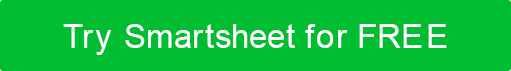 雇用主名123 メインストリート, シティ, NY 11101 | (987) 654-3210 | webaddress.com雇用主名123 メインストリート, シティ, NY 11101 | (987) 654-3210 | webaddress.com雇用主名123 メインストリート, シティ, NY 11101 | (987) 654-3210 | webaddress.comP A Y S T U B支払い PD スタート支払い PD 終了発行日いいえを確認してください。P A Y S T U BE M P L O Y E E I N F O R M A T I O NE M P L O Y E E I N F O R M A T I O NE M P L O Y E E I N F O R M A T I O NE M P L O Y E E I N F O R M A T I O N従業員名従業員 ID住所部住所福利厚生日E A R N I N G SE A R N I N G SE A R N I N G SE A R N I N G SE A R N I N G S支払説明時間率トータルYTD総賃金総賃金総賃金D E D U C T I O N SD E D U C T I O N SD E D U C T I O N SN E T P A Y 形容量YTDトータル控除総額P A Y S T U B支払い PD スタート支払い PD 終了発行日いいえを確認してください。P A Y S T U BE M P L O Y E E I N F O R M A T I O NE M P L O Y E E I N F O R M A T I O NE M P L O Y E E I N F O R M A T I O NE M P L O Y E E I N F O R M A T I O N従業員名従業員 ID住所部住所福利厚生日E A R N I N G SE A R N I N G SE A R N I N G SE A R N I N G SE A R N I N G S支払説明時間率トータルYTD総賃金総賃金総賃金D E D U C T I O N SD E D U C T I O N SD E D U C T I O N SN E T P A Y 形容量YTDトータル控除総額P A Y S T U B支払い PD スタート支払い PD 終了発行日いいえを確認してください。P A Y S T U BE M P L O Y E E I N F O R M A T I O NE M P L O Y E E I N F O R M A T I O NE M P L O Y E E I N F O R M A T I O NE M P L O Y E E I N F O R M A T I O N従業員名従業員 ID住所部住所福利厚生日E A R N I N G SE A R N I N G SE A R N I N G SE A R N I N G SE A R N I N G S支払説明時間率トータルYTD総賃金総賃金総賃金D E D U C T I O N SD E D U C T I O N SD E D U C T I O N SN E T P A Y 形容量YTDトータル控除総額免責事項Web サイト上で Smartsheet から提供される記事、テンプレート、または情報は参照用です。情報を最新かつ正確に保つよう努めていますが、当サイトまたはウェブサイトに含まれる情報、記事、テンプレート、関連するグラフィックスに関する完全性、正確性、信頼性、適合性、または可用性について、明示または黙示的ないかなる表明も保証も行いません。したがって、そのような情報に対する信頼は、お客様の責任で厳重に行われます。